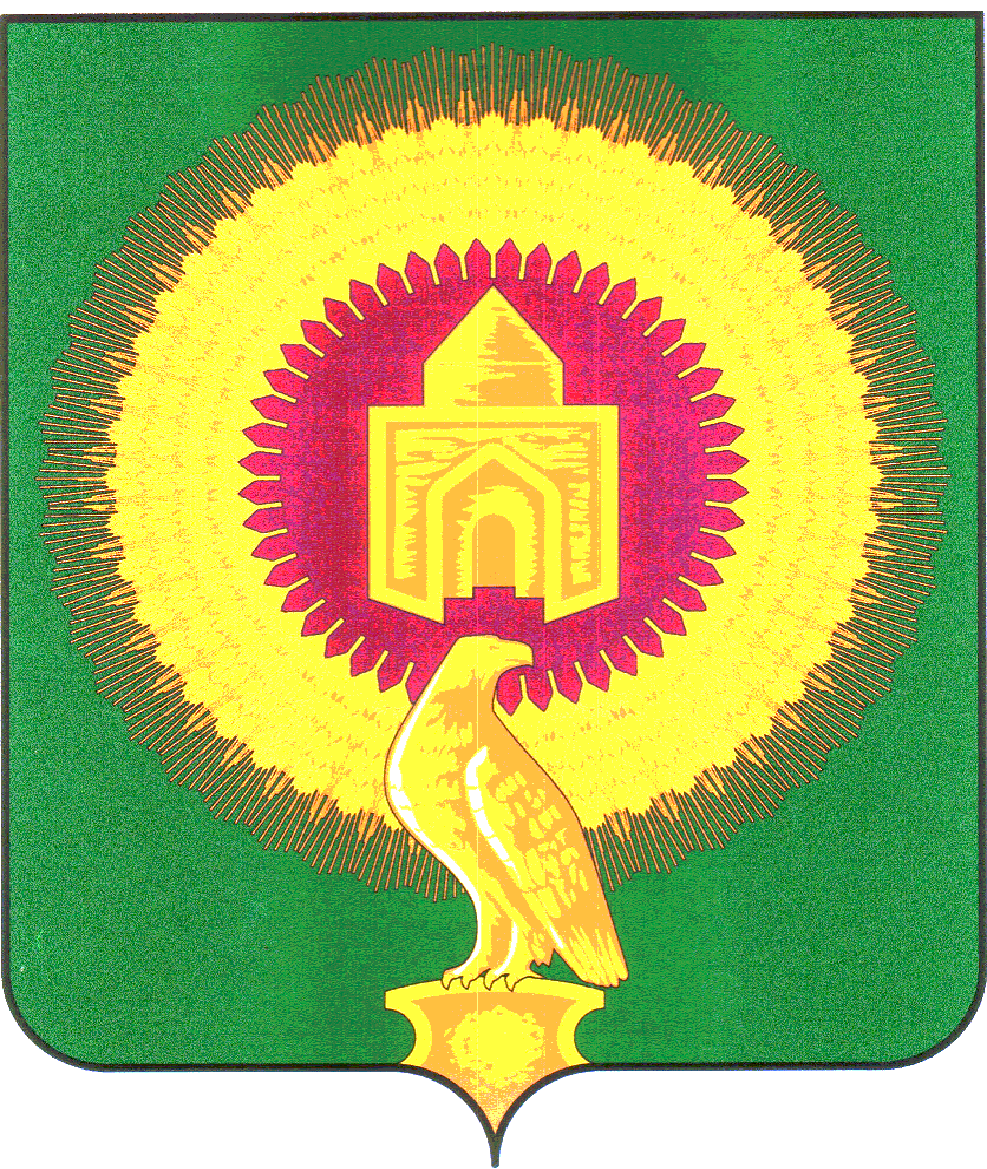 СОВЕТ ДЕПУТАТОВКУЛЕВЧИНСКОГО СЕЛЬСКОГО ПОСЕЛЕНИЯВАРНЕНСКОГО МУНИЦИПАЛЬНОГО РАЙОНАЧЕЛЯБИНСКОЙ ОБЛАСТИРЕШЕНИЕот 08 декабря 2022 года 	№ 25О внесении изменений вРешение Совета депутатовКулевчинского сельского поселенияВарненского муниципального районаЧелябинской областиот 10.11.2022 года № 18В соответствии с частью 4 статьи 15 Федерального закона от 06.10.2003 года № 131-ФЗ «Об общих принципах организации местного самоуправления в Российской Федерации», Решения Совета депутатов Кулевчинского сельского поселения от 14.10.2020 года № 36-1 «Об утверждении Порядка заключения соглашений между органом местного самоуправления Кулевчинского сельского поселения и органами местного самоуправления Варненского муниципального района о передаче осуществления части полномочий по решению вопросов местного значения», Устава Кулевчинского сельского поселения, Совет депутатов Кулевчинского сельского поселенияРЕШАЕТ:1. Изложить Приложение 1 к Решению Совета депутатов Кулевчинского сельского поселения Варненского муниципального района Челябинской области от 10.11.2022г. № 18 «О принятии части полномочий по решению вопросов местного значения от Варненского муниципального района на 2023 год» в новой редакции, согласно Приложения к настоящему Решению.2. Контроль за исполнением настоящего Решения возложить на  Главу Кулевчинского сельского поселения В.П.Подберезную.3. Настоящее Решение вступает в силу со дня его подписания и обнародования.Глава Кулевчинского сельского поселения		                 	В.П.ПодберезнаяПредседатель Совета депутатов                                                               Е.Н.ШишкинаПриложениек решению Совета депутатовКулевчинского сельского поселенияВарненского муниципального районаЧелябинской областиот 08 декабря 2022 года № 25Финансирование принимаемых полномочийтыс.рублей№ п\пНаименование муниципального образованияПринимаемые полномочия в соответствии с № 131-ФЗ от 06.10.2003 г.Принимаемые полномочия в соответствии с № 131-ФЗ от 06.10.2003 г.№ п\пНаименование муниципального образованияп.5 ч.1 ст.14п.22 ч.1 ст.141Варненский муниципальный район1867,7520,82